Publicado en Europa el 26/11/2015 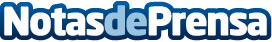 'Salsa' diseña una colección en exclusiva de jeans para vente-privee.comLa plataforma de venta online quiere ofrecer a sus más de 25 millones de socios los vaqueeros de Salsa en su versión más única y exclusiva
Los bestsellers de la marca han sido reinterpretados y rediseñados en exclusiva para los socios de vente-privee.comDatos de contacto:axicom916611737Nota de prensa publicada en: https://www.notasdeprensa.es/salsa-disena-una-coleccion-en-exclusiva-de_1 Categorias: Moda Sociedad E-Commerce http://www.notasdeprensa.es